肺炎~~該如何照顧【什麼是肺炎】肺炎是指肺部出現發炎的症狀。常見的症狀包括咳嗽有痰、胸痛、發燒及呼吸喘等。感冒與肺炎可具有相類同的症狀，但反覆的感冒也容易引起肺炎的產生，主要好發於冬天及早春。每個人的症狀可能由輕微到嚴重不一。特別高齡的長者或新生兒表現的症狀不典型，但也是高風險或高死亡率族群，如果持續的發燒.痰變多且痰液顏色黃色或綠色…等症狀沒有改變，則有可能是罹患肺炎。老年人罹患肺炎的症狀可能只是出現神智改變、活動力下降或尿失禁情形，容易被忽略而延誤就醫，家屬可協助早點警覺。【治療方式】肺炎通常是受到病毒或細菌感染而引發的，偶爾會由其他微生物感染引起。另外藥品影響或者是自體免疫性疾病也會造成肺炎。通常肺炎在治療開始後三天會逐漸好轉；然而有些人在未來一個月以上可能會感到疲倦。肺炎的藥物治療以抗生素為主，請盡量避免同時使用多種抗生素，以及配合醫師用藥不可隨便停藥。【住院中注意事項】1.某些病人血液的氧氣含量低時，則會建議配合使用氧氣治療。2.痰液如果有比較稠或病人不好咳痰，則會建議配合噴霧治療及抽痰的使用。3.如果有發燒情形時，宜臥床休息以減少對氧氣的需求量，活動程度以不造成呼吸困難.心跳加快為原則。4.急性期時以較軟易吸收的食物代替固體食物以增加進食量，可選擇高熱量.高蛋白食物，少量多餐。【返家後注意事項】1.避免與感冒或上呼吸道感染者接觸，以及減少進出人多.通風差的公共場所，以防再度罹患肺炎。2.請按時服藥，不可自行調整藥物。3.若有發冷.發燒.呼吸困難.咳血.易疲倦等現象時，應立即就醫。參考資料 于博芮、胡文郁 、胡月娟、周守民、黃翠媛、吳韻淑 …羅筱芬（2022）．呼吸系統疾病之護理．於劉雪娥總校閱，成人內外科護理上冊（八版，1159 頁）．台北：華杏。若您想對以上的內容進一步了解，請洽諮詢電話：05-2756000轉85病房分機8501、8502天主教中華聖母修女會醫療財團法人天主教聖馬爾定醫院  關心您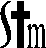 2023年03月校閱